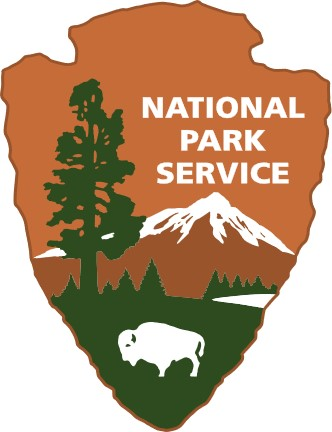 VISITOR SUN PROTECTION IN THE NATIONAL PARKSThank you for visiting [Kaloko-Honokōhau National Historical Park/Cape Lookout National Seashore] today! The National Park Service (NPS) conserves natural resources within the parks and provides for their enjoyment by visitors. In order to do so, we sometimes partner with research organizations to better understand our visitors’ needs. Park visitors commonly make decisions about whether to protect themselves from the sun, and if so, how. In order to understand the decisions that NPS visitors make about sun protection, we are partnering with George Mason University in a study. The researchers are conducting a short survey that should take approximately 5 minutes. We thank you for your help and please enjoy your visit today.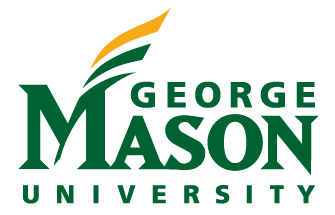 STUDY INFORMED CONSENT 
RESEARCH PROCEDURES: This research is being conducted to understand National Park Service (NPS) visitors’ views on sun protection. If you agree to participate, you will be asked to fill out a brief survey that will take approximately 10 minutes.RISKS AND BENEFITS: There are no foreseeable risks for participating in this research, or benefits other than to increase NPS information about visitor views and preferences and further research on decision-making about sun protection.CONFIDENTIALITY: This study is anonymous. The data will be stored on password protected George Mason University computers and databases. The Institutional Review Board (IRB) committee that monitors research on human subjects may inspect study records during internal auditing procedures and are required to keep all information confidential.     PARTICIPATION: Participants must be 18 years or older. Your participation is voluntary, and you may withdraw from the study at any time and for any reason. If you decide not to participate or if you withdraw from the study, there is no penalty or loss of benefits to which you are otherwise entitled CONTACT: This research is being conducted by Prof. Karen Akerlof, Department of Environmental Science and Policy, George Mason University. She may be reached at (703) 282-1289 or kakerlof@gmu.edu for questions or to report a research-related problem. You may contact the George Mason University Institutional Review Board office at (703) 993-4121 or IRB@gmu.edu if you have questions or comments regarding your rights as a participant in the research. This research has been reviewed according to George Mason University and National Park Service procedures governing your participation in this research.Why did you choose to visit this National Park Service site today? (PLEASE WRITE)
How frequently do you spend time recreating…?  Which activities … (CHECK ONE OR MORE)When you go to the beach or the shore, how likely are you to…  Do you plan on using any of these methods to protect yourself from the sun during your visit today?  (CHECK ALL THAT APPLY)If you are—or will be—using sunscreen at this site today … To what extent do you agree or disagree with the following statements?   The National Park Service provides information on sun protection to visitors. Before or during your visit to this park, have you encountered any of the following? (CHECK ONE)b. Sunscreen containing certain types of chemicals has been banned in some areas of the United States. How aware are you of these bans? (CHECK ONE)c. The National Academies is currently reviewing the environmental impacts of marketed sunscreens. How aware are you of potential concerns about sunscreen environmental impacts? (CHECK ONE)If you were to visit this park again, how likely would you be to take these actions?The next time you go to a beach other than this park, how likely would you be to take these actions?Besides yourself, how many other people are you here with today? (PLEASE WRITE) ____________If there are other people with you visiting the site today … What is the location of your primary residence? (PLEASE WRITE)Are you… (CHECK ONE) What is your age? (PLEASE WRITE) __________What your race? (CHECK ALL THAT APPLY)Are you of Hispanic, Latino, or Spanish descent? (CHECK ONE) What is the highest degree or level of school that you have completed? (CHECK ONE)Do you have any final comments for us about this survey or visitor sun protection at the National Parks? (PLEASE WRITE)

Please enjoy your visit today.PAPERWORK REDUCTION and PRIVACY ACT STATEMENT: The Paperwork Reduction Act requires us to tell you why we are collecting this information, how we will use it, and whether or not you have to respond. We are authorized by the National Park Service Protection Interpretation and research in System (54 USC §100702) to collect this information. The routine uses of this information will be for the benefit of NPS Managers and Planning staff to better understand the decisions park visitors commonly make about whether to protect themselves from the sun. Your responses to this collection are completely voluntary and will remain anonymous.  Data collected will only be reported in aggregates and no individually identifiable responses will be reported.  A Federal agency may not conduct or sponsor, and you are not required to respond to, a collection of information unless it displays a currently valid OMB Control Number (1024-0224). Burden Estimate Statement: We estimate that it will take about 10 minutes to complete this on-site questionnaire. You may send comments concerning the burden estimates or any aspect of this information collection to: Dr. Karen Akerlof at kakerlof@gmu.edu or Phadrea Ponds, NPS Information Collection Clearance Officer, at pponds@nps.gov. Please circle your responseWeekly(one or more times a week)Monthly(at least once a month)Yearly(at least once a year)On occasion (every few years)This is my first visitOn beaches or in other shoreline areas12345On this specific beach or shoreline site12345do you USUALLY engage in on the beach or shore?do you plan on engaging in TODAY at this site?Swimming or wading  Sunbathing  Snorkeling  Beach walking or hiking  SurfingSCUBA divingFishingOther (WRITE): _____________0*Kaloko-Honokōhau National Historical Park Survey (only)*Kaloko-Honokōhau National Historical Park Survey (only)*Kaloko-Honokōhau National Historical Park Survey (only)*Boating (e.g., kayak, motorboat)  *Windsurfing or kitesurfing  Please circle your responseVery likelySomewhat likelyNeither likely nor unlikelySomewhat unlikelyVeryunlikelyDon’t knowstay in the shade?123459wear a baseball cap or sun visor?123459wear a hat that shades your face, ears, and neck? 123459wear a long-sleeved shirt?123459wear long pants or other clothing that reaches your ankles?123459use sunscreen (any type)?123459use “reef safe,” “reef friendly” or “coral safe” sunscreen?123459use mineral-based sunscreen? 123459not use any form of sun protection?123459Stay in the shade   Wear a baseball cap or sun visorWear a hat that shades my face, ears, and neckWear a long-sleeved shirtWear long pants or other long clothing  Use sunscreenOther (WRITE): _____________________I do not plan on using sun protectionWhat is the brand and SPF number? (PLEASE WRITE)
Sunscreen brand name: _______________________________ SPF number: _____________________Does the sunscreen you are using today contain one or more of the following chemicals listed under “active ingredients”? (CHECK ALL THAT APPLY)How is the sunscreen applied? (CHECK ONE)Who purchased the sunscreen? (CHECK ONE)Please circle your responseStrongly agreeSomewhat agreeNeither agree nor disagreeSomewhat disagreeStronglydisagreeHuman activities have little effect on ocean life.12345Sunscreen chemicals are unlikely to contribute to water pollution.12345Sunscreen chemicals likely harm corals.12345Sunscreen chemicals likely affect the health of a wide array of ocean life, such as fish, shellfish, and dolphins.12345Park website information on sun protectionSunscreen trade-in programPark signs describing reef friendly sun protectionPark concession selling reef friendly sunscreen and protective clothingEnvironmentally friendly sun protection pledgeOnline environmentally friendly sun protection pledgeSocial media sites (Facebook or Instagram)Other________________Not at all awareSlightly awareSomewhat awareModerately awareExtremely awareNot at all awareSlightly awareSomewhat awareModerately awareExtremely awarePlease circle your responseVery likelySomewhat likelyNeither likely nor unlikelySomewhat unlikelyVeryunlikelyDon’t knowWear sun-protective clothing123459Use mineral-based sunscreen (Non-nano titanium dioxide; non-nano zinc oxide)123459Please circle your responseVery likelySomewhat likelyNeither likely nor unlikelySomewhat unlikelyVeryunlikelyDon’t knowWear sun-protective clothing123459Use mineral-based sunscreen (Non-nano titanium dioxide; non-nano zinc oxide)123459Thank you for your help today! Lastly, please tell us a bit about yourself. The information will be used to evaluate how representative the survey is of park visitors.Are they …  (CHECK ALL THAT APPLY) Friends A spouse or partnerOther family members, including children or extended familyOther (WRITE): ________________Are they …  (CHECK ALL THAT APPLY) Friends A spouse or partnerOther family members, including children or extended familyOther (WRITE): ________________If there are children in your group, which ages are they?  (CHECK ALL THAT APPLY)  If there are children in your group, which ages are they?  (CHECK ALL THAT APPLY)  Infant (Less than 1 year old Toddler (1-2 years)Preschooler (3-5 years)School-aged child (6-12 years) Young adolescent (13-19 years) No children are in our groupCity: __________________State: __________Country: ______________FemaleMaleOther:___________ Asian American Indian or Alaska       NativeBlack or African AmericanNative Hawaiian or other Pacific IslanderWhiteYesNoLess than high schoolHigh school or GEDSome college, no degree    Associate degreeBachelor’s degreeAdvanced degree beyond a bachelor’s degreeOther (WRITE): ________________